CURRICULUM VITAEDilshad 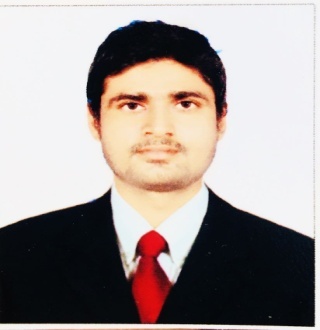 CARRIER OBJECTIVETo work in a challenging Environment to acquire knowledge, enhance my skills and contribute to the growth of the organization.SYNOPSISI have05 Years experience's  H.V.A.Con SiteWork and Maintenance Work commercial and  residential as aH.V.A.C TECHANICIAN.Technical and Analytical skills, good at problem solving.Good verbal and written communication skills. EDUCATIONAL QUALIFICATION : - 10th with aggreate(1st Division ) from  BSEB Board Patna12th with aggreate(1st Division ) from  BSEB Board Patna.B.Tech with aggreate(1st Division) from JNTU HydrebadWORKEXPERIENCE'S : - WorkResponsibility:-Installation &Maintenance  : - >Chiller ,Ahu/Fcu , Installation & Maintenance >VRV and VRF Installation & maintenance > Duct Installation of AHU/FCU.> Basement Normal & Fire Ventilation > Window and Split Installation and Maintenance. WORK PROFILE INCLUDES : - Reading DrawingHeat Load Calculations (  By E-20 sheet ) Selection Of Equipment's for low side ( AHU / FCU ) Duct sizing (Using Ductulator)Chilled water & Condenser Water Pipe Sizing and Routing.Ventilation & Exhaust of the Basements in Normal & Fire conditions.VRV/VRF Installation and maintenance. Split and Windows ac installation and services. Chiller Installation and Service's. Duct Installation Basement Ventilation TECHNICAL SKILLS Computer Program:-DCA,Ms-excel,Ms-officeSTRENGTHDetermined to learn with practical approachDedicated, hardworking individualFast Learner, Team worker PERSNAL DETAILSName:	Dilshad Sex: 	MaleMaterial Status: 	SingleLanguage Known: Hindi, English.DECLEARATIONI hereby declare that the above particulars are correct to the best of my knowledge and belief.Place: Mumbai 								Date:Dilshad Email:-  dilshad-396844@gulfjobseeker.com Company NameDesignationPeriodVoltas LimitedHVAC Technician2015-2017HVAC Technician2017 to Till Date